COMUNE DI POZZILLI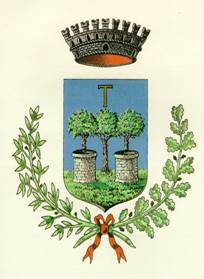 PROVINCIA DI ISERNIA86077 - Viale delle industrie – Zona IndustrialeTel. 0865/927180 - Fax n° 0865/925543www.comune.pozzilli.is.it – pec@pec.comune.pozzilli.is.it al Servizio UFFICIO ECONOMICO-FINANZIARIO TRIBUTIIl sottoscritto ________________________________________________________ nato ____________________________________ prov. _______ il ___/___/_____residente a ______________________________via   ________________________ n.___ Cap._______cod.f.|__|__|__|__|__|__|__|__|__|__|__|__|__|__|__|__|TEL.________________________ E-MAIL_____________________________________                  cod. contribuente ______PREMESSOche in data ___|___|______ gli è stato notificato   ________________________________________________________________________     avviso di pagamento 				    avviso di accertamento					relativo a TARI anno _______________CONSIDERATOche tali somme  ________________________________________________________ _________________________________________________________________________ _________________________________________________________________________ _________________________________________________________________________ _________________________________________________________________________ CHIEDEche venga disposto ______________________________________________________________________________________________________________________________ _________________________________________________________________________ _________________________________________________________________________ consapevole che chiunque rilascia dichiarazioni mendaci è punito ai sensi del codice penale e delle leggi speciali in materia, ai sensi e per gli effetti dell'art. 76 D.P.R. n. 445/2000Lì__________________			firma___________________________ 